Zdalne lekcje – 27.04Wprowadzenie litery h małej i wielkiej , drukowanej i pisanej.Mamy wiosnę. Dni są ciepłe. Czeka Was wiele wesołych zabaw na podwórku.Rozwiąż zagadkę , która powie , co można wykorzystać do zabaw wiosną.- Na jakim małym pojeździe, pojedziesz równą drogą, jeśli odpychać się będziesz w podroży jedną nogą? ( hulajnoga)Poniżej masz obrazek tego pojazdu.                                                                                                             – Pokaż, jak się na nim jeździ.- Dzięki czemu hulajnoga się porusza?- Od czego zależy szybkość jej poruszania?- Dlaczego ma taką nazwę?- Czym jeszcze możemy poruszać się po podwórku?- Powiedz słowo  hulajnoga sylabami, podziel na głoski.- Co słychać na początku słowa hulajnoga?                                                                                       - Podaj przykłady słów rozpoczynających się głoską h, mających h w środku oraz na końcu.- Jeśli chcesz wydrukuj obrazek hulajnogi i pokoloruj go, lub narysuj ją samodzielnie.- Narysuj pod obrazkiem tyle cegiełek, ile jest głosek w słowie hulajnoga.-Określ rodzaj głoski h – wypowiedz ją długo, wypowiedz ją krótko.- Co możesz o niej powiedzieć? ( jest spółgłoską bo wkrada się do niej y, trzeba więc wypowiadać ją krótko).- Oznacz samogłoski i spółgloski.- Podaj imiona jakie znasz , które zaczynające się od głoski h. (Hania, Hela, Heniek, Hubert). - Popatrz jak wyglądają nowe  litery ;h          H- Jeśli masz litery , odszukaj wśród nich małą i wielką h. Ułoż z liter wyrazy – hulajnoga. Hubert.- Głoska h może być zapisana też za pomocą liter c h.- Pobaw się nasladując jazdę na hulajnodze, rowerze, na rolkach.2.Utrwalanie litery h.„ Karty pracy” str.14 –wskaż na na obrazku  co ma w nazwie głoskę h.- Podkreśl w tekście litery h ,H. Przeczytaj tekst. - Wykonaj zadania na str. 15.- Ćwicz kreślenie liter h pisanych. Najpierw rysuj na str. 17 po śladach palcem, potem mamie na plecach i dopiero potem napisz 4 linijki w książce.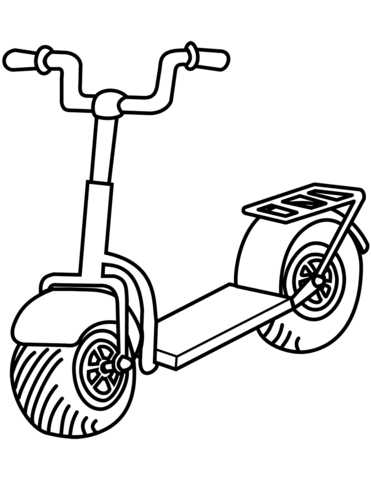 